ข้อกำหนดสำหรับการประกวดเรียงความหัวข้อ “ครูขวัญศิษย์”  คุณสมบัติผู้ส่งผลงานเข้าประกวดเป็นนักศึกษา ที่กำลังศึกษาระดับประกาศนียบัตรวิชาชีพชั้นสูง (ปวส.) และปริญญาตรี ของมหาวิทยาลัยเทคโนโลยีราชมงคลศรีวิชัยกติกาการประกวดกำหนดให้เขียนเรียงความ หัวข้อเรื่อง “ครูขวัญศิษย์” (ครูผู้เป็นเข็มทิศชี้ทาง เป็นผู้ให้ปัญญา สร้างแรงบันดาลใจ ทุ่มเท และเฝ้าบ่มอบรม เพื่อนำพาศิษย์ให้เจริญงอกงาม)ผลงานที่ส่งเข้าประกวด ต้องพิมพ์ด้วยรูปแบบตัวอักษร TH-sarabunPSK ขนาด 16 พอยต์    
ความยาวของเนื้อหาไม่เกิน 2 หน้ากระดาษ A4  ผู้ส่งผลงานเข้าประกวด 1 ท่าน สามารถส่งเรียงความเข้าประกวดได้  1  ผลงาน เท่านั้นส่งผลงานเป็นไฟล์ PDF  ผ่านเว็บไซต์ https://bit.ly/2S1JUFA ผลการตัดสินของคณะกรรมการถือเป็นที่สิ้นสุด3. เกณฑ์การตัดสิน   คะแนนเต็ม 100 คะแนน  แบ่งเป็นเนื้อหา 				50 	คะแนนลำดับข้อความและความคิดต่อเนื่อง สอดคล้องกันตลอดเรื่องการใช้ภาษา 			30	คะแนนอักขรวิธีถูกต้อง (การสะกดคำ เว้นวรรคตอน เครื่องหมายวรรคตอน) รูปแบบการเขียนเรียงความ 	10 	คะแนนประกอบด้วย ส่วนหน้า  เนื้อเรื่อง และสรุปความคิดสร้างสรรค์ 		10 	คะแนน4. การส่งผลงานเข้าประกวดส่งผลงานเรียงความ ตั้งแต่บัดนี้ถึงวันที่ 7 มกราคม 2563  ผ่านเว็บไซต์https://bit.ly/2S1JUFAประกาศผลผ่านหน้าเว็บไซต์ของคณะฯ วันที่ 13 มกราคม 2563   5.   รางวัลการประกวดรางวัลชนะเลิศ  			จำนวน 1 รางวัล รางวัลละ 2,000  บาท พร้อมเกียรติบัตรรางวัลรองชนะเลิศอันดับ ที่ 1   	จำนวน 1 รางวัล รางวัลละ 1,500  บาท พร้อมเกียรติบัตรรางวัลรองชนะเลิศอันดับ ที่ 2  	จำนวน 1 รางวัล รางวัลละ 1,000  บาท พร้อมเกียรติบัตรรางวัลชมเชย    			จำนวน  2 รางวัล รางวัลละ 500 บาท พร้อมเกียรติบัตรหมายเหตุ : ผลงานที่ส่งเข้าประกวดต้องเป็นผลงานของผู้สมัคร ห้ามคัดลอกหรือเลียนแบบผลงานของบุคคลอื่น          ซึ่งหากปรากฏภายหลังว่าผลงานที่คณะกรรมการตัดสินให้ได้รับรางวัลมิใช่เป็นผลงานของผู้สมัคร หรือเป็นการคัดลอกเลียนแบบจากผลงานของบุคคลอื่น คณะกรรมการมีสิทธิ์เพิกถอนรางวัลนั้น ๆ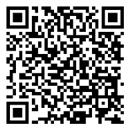 …………………………………………………………………………………………………………………………………………………………………………………………………………………………………………………………………………………………………………………………………………………………………………………………………………………………………………………………………………………………………………………………………………………………………………………………………………………………………………………………………………………………………………………………………………………………………………………………………………………………………………………………………………………………………………………………………………………..……………………………………………………………………………………………………………………………………………………………………………………………………………………………………………………………………………………………………………………………………………………………………………………………………………………………………………………………………………….……………………………………………………………………………………………………………………………………………………………………………………………………………………………………………………………………………………………………………………………………………………………………………………………………………………………………………………………………………..……………………………………………………………………………………………………………………………………………………………………………………………………………………………………………………………………………………………………………………………………………………………………………………………………………………………………………………………………………..……………………………………………………………………………………………………………………………………………………………………………………………………………………………………………………………………………………………………………………………………………………………………………………………………………………………………………………………………………..………………………………………………………………………………………………………………………………………………………………………………………………………………………………………………………………………………………………………………………………………………………………………………………………………………………………………………………………………………………………………………………………………………………………………………………………………………………………………………………………………………………………………………………………………………………………………………………………………………………………………………………………………………………………………………………………………………………………………………………………………………………………………………………………………………………………………………………………………………………………………………………………………………………………………………………………………………………………………………………………………………………………………………………………………………………………………………………………………………………………………………………………………………………………………………………………………………………………………………………………………………………………………………………………………………………………………………………………………………………………………………………………………………………………………………………………………………………………………………………………………………………………………………………………………………………………………………………………………………………………………………………………………………………………………………………ชื่อ-สกุล.............................................................คณะ...........................................สาขาวิชา...............................……………………………………………………………………………………………………………………………………………………………………………………………………………………………………………………………………………………………………………………………………………………………………………………………………………………………………………………………………………………………………………………………………………………………………………………………………………………………………………………………………………………………………………………………………………………………………………………………………………………………………………………………………………………………………………………………………………………………………………………………………………………………………………………………………………………………………………………………………………………………………………………………………………………………………………………………………………………………………………………………………………………………………………………………………………………………………………….……………………………………………………………………………………………………………………………………………………………………………………………………………………………………………………………………………………………………………………………………………………………………………………………………………………………………………………………………………..……………………………………………………………………………………………………………………………………………………………………………………………………………………………………………………………………………………………………………………………………………………………………………………………………………………………………………………………………………..……………………………………………………………………………………………………………………………………………………………………………………………………………………………………………………………………………………………………………………………………………………………………………………………………………………………………………………………………………..………………………………………………………………………………………………………………………………………………………………………………………………………………………………………………………………………………………………………………………………………………………………………………………………………………………………………………………………………………………………………………………………………………………………………………………………………………………………………………………………………………………………………………………………………………………………………………………………………………………………………………………………………………………………………………………………………………………………………………………………………………………………………………………………………………………………………………………………………………………………………………………………………………………………………………………………………………………………………………………………………………………………………………………………………………………………………………………………………………………………………………………………………………………………………………………………………………………………………………………………………………………………………………………………………………………………………………………………………………………………………………………………………………………………………………………………………………………………………………………………………………………………………………………………………………………………………………………………………………………………………………………………………………………………………………………………………………………………………………………………………………………………………………………………………………………………………………………………………………………………………………………………………………………………………………………………………………………………………………………………………………………………………………………………………………………………………………………………………………………………………………………………………………………………ชื่อ-สกุล.............................................................คณะ...........................................สาขาวิชา...............................